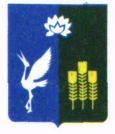  АДМИНИСТРАЦИЯЧКАЛОВСКОГО СЕЛЬСКОГО ПОСЕЛЕНИЯСПАССКОГО МУНИЦИПАЛЬНОГО РАЙОНАПРИМОРСКОГО КРАЯ ПОСТАНОВЛЕНИЕ Об утверждении Порядка формирования и ведения плана закупок товаров, работ, услуг для обеспечения нужд администрации Чкаловского сельского поселения, а также требований к форме планов закупок товаров, работ, услуг    В соответствии Федеральным законом от 06 октября 2003 года № 131-ФЗ «Об общих принципах организации местного самоуправления в Российской Федерации», с частью 5 статьи 17 Федерального закона от 05.04.2013 N 44-ФЗ "О контрактной системе в сфере закупок товаров, работ, услуг для обеспечения государственных и муниципальных нужд" (в редакции от ), постановлением Правительства Российской Федерации от 21.11.2013 N 1043 "О требованиях к формированию, утверждению и ведению плана закупок товаров, работ, услуг для обеспечения нужд субъекта Российской Федерации и муниципальных нужд, а также требованиях к форме планов закупок товаров, работ, услуг" (в редакции от ), постановлением Правительства РФ № 73 «О внесении изменений в некоторые акты правительства РФ», Уставом Чкаловского сельского поселения, администрация Чкаловского сельского поселения ПОСТАНОВЛЯЕТ:          1. Утвердить Порядок формирования и ведения плана закупок товаров, работ, услуг для обеспечения нужд Чкаловского сельского поселения (приложение № 1).         2. Утвердить требования к форме планов закупок товаров, работ, услуг (приложение № 2).         3.  Настоящее постановление вступает в силу с момента опубликования.4.  Опубликовать данное постановление в средствах массовой информации Чкаловского сельского поселения в газете «Родные просторы» и на официальном сайте администрации Чкаловского сельского поселения.         5. Контроль за исполнением настоящего постановления оставляю за собой.Глава Чкаловского сельского поселения                                   ________ В.С. Ию                                                                                      Приложение № 1 к постановлению администрации Чкаловского сельского поселения от 11 января 2018 года № 2Порядок формирования, утверждения и ведения плана закупок товаров, работ, услуг для обеспечения нужд Чкаловского сельского поселения1. Настоящий Порядок формирования, утверждения и ведения плана закупок товаров, работ, услуг для обеспечения нужд Чкаловского сельского поселения (далее - Порядок, план закупок) разработан в соответствии с Федеральным законом от 05.04.2013 N 44-ФЗ "О контрактной системе в сфере закупок товаров, работ, услуг для обеспечения государственных и муниципальных нужд" (далее - Закон о контрактной системе) и постановлением Правительства Российской Федерации от 21.11.2013 N 1043 "О требованиях к формированию, утверждению и ведению плана закупок товаров, работ, услуг для обеспечения нужд субъекта Российской Федерации и муниципальных нужд, а также требованиях к форме планов закупок товаров, работ, услуг" (далее - постановление Правительства), а так же с учетом постановления Правительства РФ № 73 «О внесении изменений в некоторые акты Правительства РФ» от 25.01.2017 и устанавливает процедуру формирования, утверждения и ведения плана закупок товаров, работ, услуг для обеспечения Чкаловского сельского поселения, 2. Планы закупок утверждаются в течение 10 рабочих дней после составления муниципального правового акта представительного органа муниципального образования о местном бюджете, за исключением закупок, осуществляемых в соответствии с частями 2.1 и 6 статьи 15 Закона о контрактной системе, после доведения до муниципального заказчика объема прав в денежном выражении на принятие и (или) исполнение обязательств в соответствии с бюджетным законодательством Российской Федерации;3. Планы закупок для обеспечения муниципальных нужд утверждается главой  Чкаловского сельского поселения, на очередной финансовый год и плановый период (очередной финансовый год).4. План закупок на очередной финансовый год и плановый период разрабатывается путем изменения параметров очередного года и первого года планового периода утвержденного плана закупок и добавления к ним параметров 2-го года планового периода.6. План закупок формируются на срок, на который составляется муниципальный правовой акт представительного органа муниципального образования о местном бюджете.7. В планы закупок включается информация о закупках, осуществление которых планируется по истечении планового периода. В этом случае информация вносится в планы закупок на весь срок планируемых закупок с учетом особенностей, установленных порядком формирования, утверждения и ведения планов закупок для обеспечения муниципальных нужд.8. Специалист администрации (контрактный управляющий) ведет планы закупок в соответствии с положениями Закона о контрактной системе и настоящего документа. Основаниями для внесения изменений в утвержденные планы закупок в случае необходимости являются:а) приведение планов закупок в соответствие с утвержденными изменениями целей осуществления закупок, определенных с учетом положений статьи 13 Закона о контрактной системе и установленных в соответствии со статьей 19 Закона о контрактной системе требований к закупаемым товарам, работам, услугам (в том числе предельной цены товаров, работ, услуг) и нормативных затрат на обеспечение функций государственных органов, органов управления территориальными государственными внебюджетными фондами, муниципальных органов и подведомственных им казенных учреждений;б) приведение планов закупок в соответствие с законами субъектов Российской Федерации о внесении изменений в законы субъектов Российской Федерации о бюджетах субъектов Российской Федерации на текущий финансовый год (текущий финансовый год и плановый период), законами субъектов Российской Федерации о внесении изменений в законы о бюджетах территориальных государственных внебюджетных фондов и муниципальными правовыми актами о внесении изменений в муниципальные правовые акты о местных бюджетах на текущий финансовый год (текущий финансовый год и плановый период);в) реализация федеральных законов, решений, поручений, указаний Президента Российской Федерации, решений, поручений Правительства Российской Федерации, законов субъектов Российской Федерации, решений, поручений высших исполнительных органов государственной власти субъектов Российской Федерации, муниципальных правовых актов, которые приняты после утверждения планов закупок и не приводят к изменению объема бюджетных ассигнований, утвержденных законом (решением) о бюджете;г) реализация решения, принятого муниципальным заказчиком по итогам обязательного общественного обсуждения закупок;д) использование в соответствии с законодательством Российской Федерации экономии, полученной при осуществлении закупок;е) выдача предписания органами контроля, определенными статьей 99 Федерального закона, в том числе об аннулировании процедуры определения поставщиков (подрядчиков, исполнителей), а также исполнение решений и законных требований государственных надзорных, исполнительных, правоохранительных и иных органов.ж) иные случаи, установленные местной администрацией в порядке формирования, утверждения и ведения планов закупок.9. Составление Планов закупок товаров, работ, услуг составляется в соответствии с Требованиями к форме планов закупок товаров, работ, услуг (приложение № 2 к данному постановлению), которые являющимся неотъемлемой частью данного постановления, и составляются в соответствии с Постановление правительства.Приложение № 2 к постановлению администрации Чкаловского сельского поселения                                                                                                    от  11 января 2018 года № 2    Требования к форме планов закупок товаров, работ, услуг1. План закупок товаров, работ, услуг для обеспечения нужд Чкаловского сельского поселения представляет собой единый документ, форма которого включает в том числе:а) полное наименование, местонахождение, телефон и адрес электронной почты администрации Чкаловского сельского поселения;б) идентификационный номер налогоплательщика;в) код причины постановки на учет;г) код по Общероссийскому классификатору территорий муниципальных образований, идентифицирующий муниципальное образование д) код по Общероссийскому классификатору предприятий и организаций;е) код по Общероссийскому классификатору организационно-правовых форм;ж) в отношении плана закупок, содержащего информацию о закупках, осуществляемых в рамках переданных бюджетному, автономному учреждению, государственному (муниципальному) унитарному предприятию государственным органом субъекта Российской Федерации, органом управления территориальным государственным внебюджетным фондом или органом местного самоуправления, являющимся государственным (муниципальным) заказчиком, своих полномочий государственного (муниципального) заказчика по заключению и исполнению от лица указанных органов государственных (муниципальных) контрактов, - полное наименование, местонахождение, телефон и адрес электронной почты такого учреждения, предприятия с указанием кода по Общероссийскому классификатору территорий муниципальных образований, идентифицирующего:з) таблицу, включающую в том числе следующую информацию с учетом особенностей, предусмотренных пунктом 2 настоящего документа:- идентификационный код закупки, сформированный в соответствии со статьей 23 Федерального закона "О контрактной системе в сфере закупок товаров, работ, услуг для обеспечения государственных и муниципальных нужд" (далее - Федеральный закон);- цель осуществления закупок в соответствии со статьей 13 Федерального закона. При этом в план закупок включается наименование мероприятия государственной программы субъекта Российской Федерации (в том числе региональной целевой программы, иного документа стратегического и программно-целевого планирования субъекта Российской Федерации), муниципальной программы с указанием соответствующего ожидаемого результата реализации такого мероприятия либо наименование функции (полномочия), муниципального органа, не предусмотренной указанными программами.-наименование объекта и (или) объектов закупок;-планируемый год размещения извещения об осуществлении закупок или приглашения принять участие в определении поставщика (подрядчика, исполнителя) либо заключения контракта с единственным поставщиком (подрядчиком, исполнителем);-объем финансового обеспечения (планируемые платежи) для осуществления закупок на соответствующий финансовый год;-сроки (периодичность) осуществления планируемых закупок. При этом указывается срок (сроки) поставки товаров, выполнения работ, оказания услуг на квартал, год (периодичность поставки товаров, выполнения работ, оказания услуг - еженедельно, 2 раза в месяц, ежемесячно, ежеквартально, один раз в полгода, один раз в год и др.);-сведения о закупках (да или нет), которые по причине их технической и (или) технологической сложности, инновационного, высокотехнологичного или специализированного характера способны поставить, выполнить, оказать только поставщики (подрядчики, исполнители), имеющие необходимый уровень квалификации, а также которые предназначены для проведения научных исследований, экспериментов, изысканий, проектных работ (в том числе архитектурно-строительного проектирования);-сведения об обязательном общественном обсуждении закупок (да или нет) в соответствии со статьей 20 Федерального закона;дата, содержание и обоснование вносимых в план закупок изменений;и) дату утверждения плана закупок, фамилию, имя, отчество (при наличии) лица, являющегося ответственным исполнителем плана закупок, должность, фамилию, имя, отчество (при наличии) лица, утвердившего план закупок;к) приложения, содержащие обоснования в отношении каждого объекта или объектов закупок, подготовленные в порядке, установленном Правительством Российской Федерации в соответствии с частью 7 статьи 18 Федерального закона.2. В соответствии с абзацами вторым, четвертым и шестым подпункта "з" пункта 1 настоящего документа информация о закупках, которые планируется осуществлять в соответствии с пунктом 7 части 2 статьи 83 и пунктами 4, 5, 23, 26, 33, 42 и 44 части 1 статьи 93 Федерального закона, указывается в плане закупок одной строкой в отношении каждого из следующих объектов закупок:а) лекарственные препараты;б) товары, работы или услуги на сумму, не превышающую 100 тыс. рублей (в случае заключения заказчиком контракта в соответствии с пунктом 4 части 1 статьи 93 Федерального закона);в) товары, работы или услуги на сумму, не превышающую 400 тыс. рублей (в случае заключения заказчиком контракта в соответствии с пунктом 5 части 1 статьи 93 Федерального закона);г) услуги, связанные с направлением работника в служебную командировку, а также услуги, связанные с участием в проведении фестивалей, концертов, представлений и подобных культурных мероприятий (в том числе гастролей) на основании приглашений на посещение указанных мероприятий (в случае заключения заказчиком контракта в соответствии с пунктом 26 части 1 статьи 93 Федерального закона);д) преподавательские услуги, оказываемые физическими лицами;е) услуги экскурсовода (гида), оказываемые физическими лицами;ж) услуги по содержанию и ремонту одного или нескольких нежилых помещений, переданных в безвозмездное пользование или оперативное управление заказчику, услуги по водо-, тепло-, газо- и энергоснабжению, услуги по охране, услуги по вывозу бытовых отходов в случае, если данные услуги оказываются другому лицу или другим лицам, пользующимся нежилыми помещениями, находящимися в здании, в котором расположены помещения, переданные заказчику в безвозмездное пользование или оперативное управление;з) работы, связанные со сбором и обработкой первичных статистических данных при проведении на территории Российской Федерации федерального статистического наблюдения в соответствии с законодательством Российской Федерации об официальном статистическом учете, выполняемые физическими лицами (в случае заключения заказчиком контракта в соответствии с пунктом 42 части 1 статьи 93 Федерального закона);и) услуги по предоставлению права на доступ к информации, содержащейся в документальных, документографических, реферативных, полнотекстовых зарубежных базах данных и специализированных базах данных международных индексов научного цитирования (в случае заключения заказчиком контракта в соответствии с пунктом 44 части 1 статьи 93 Федерального закона).3. По закупкам, предусмотренным пунктом 2 настоящего документа, информация, предусмотренная абзацами третьим, восьмым и девятым подпункта "з" пункта 1 настоящего документа, не указывается. В качестве наименования объекта и (или) объектов закупки указывается положение Федерального закона, являющееся основанием для осуществления закупок, в том числе у единственного поставщика (подрядчика, исполнителя), информация о которых включается в соответствии с пунктом 2 настоящего документа в план закупок одной строкой.4. В плане закупок отдельной строкой указывается общий объем финансового обеспечения, предусмотренный для осуществления закупок в текущем финансовом году, плановом периоде и в последующие годы (в случае если закупки планируется осуществить по истечении планового периода).5. Информация о закупках, необходимых для муниципальных нужд, если сведения о таких нуждах составляют государственную тайну, или о закупках, сведения о которых составляют государственную тайну, подлежит включению в приложение к плану закупок на финансовый год и на плановый период, формируемое по форме плана закупок на финансовый год и на плановый период, предусмотренной приложением к настоящему документу.Приложение к плану закупок, указанное в абзаце первом настоящего пункта, формируется в порядке, установленном для формирования плана закупок, с указанием грифа секретности в соответствии с требованиями законодательства Российской Федерации о защите государственной тайны и не размещается в единой информационной системе в сфере закупок в соответствии с частью 9 статьи 17 Федерального закона.6. Порядок включения дополнительных сведений в планы закупок, а также форма плана закупок, включающая дополнительные сведения, определяются муниципальным правовым актом местной администрации, устанавливающим дополнительные сведения.7. Применяемая форма может быть (при необходимости) дополнена иными строками и графами.Приложение к требованиям к форме плановзакупок товаров, работ, услуг( примерная форма)                                                 УТВЕРЖДАЮ                                    Руководитель (уполномоченное лицо)                                ___________ _________ _____________________                                (должность) (подпись) (расшифровка подписи)                                        "__" _____________ 20__ г.                                              ПЛАН            закупок товаров, работ, услуг для обеспечения нужд            субъекта Российской Федерации и муниципальных нужд                на 20__ финансовый год и на плановый период                             20__ и 20__ годовОтветственный исполнитель _____________ _________ _________________________                           (должность)  (подпись)   (расшифровка подписи)"__" ___________ 20__ г.--------------------------------<*> Заполняется в отношении плана закупок, включающего информацию о закупках, осуществляемых бюджетным, автономным учреждением или государственным (муниципальным) унитарным предприятием в рамках переданных ему органом государственной власти (государственным органом) субъекта Российской Федерации (муниципальным органом) полномочий государственного (муниципального) заказчика по заключению и исполнению от лица указанных органов государственных (муниципальных) контрактов.<**> Графа заполняется в случае, если планируемая закупка включена в государственную (муниципальную) программу.<***> Информация об объеме финансового обеспечения по коду бюджетной классификации вносится государственными (муниципальными) заказчиками, осуществляющими закупки для обеспечения нужд субъекта Российской Федерации (муниципальных нужд) в разрезе раздела, подраздела, целевой статьи, вида расходов. Информация об объеме финансового обеспечения по соглашению о предоставлении субсидии из средств бюджета субъекта Российской Федерации (местного бюджета) вносится государственными унитарными предприятиями, собственником имущества которых является субъект Российской Федерации (муниципальными унитарными предприятиями), осуществляющими закупки для обеспечения нужд субъекта Российской Федерации (муниципальных нужд), в разрезе каждого соглашения о предоставлении субсидии из средств бюджета субъекта Российской Федерации (местного бюджета). Информация об объеме финансового обеспечения по соглашению о предоставлении субсидии из средств бюджета субъекта Российской Федерации (местного бюджета) не вносится государственными бюджетными и автономными учреждениями, созданными субъектом Российской Федерации (муниципальными бюджетными учреждениями и автономными учреждениями), осуществляющими закупки для обеспечения нужд субъекта Российской Федерации (муниципальных нужд).11 января  2018 годас. Чкаловское                                 № 2КодыДатаНаименование заказчика (государственного (муниципального) заказчика, бюджетного, автономного учреждения или государственного (муниципального) унитарного предприятия)по ОКПОНаименование заказчика (государственного (муниципального) заказчика, бюджетного, автономного учреждения или государственного (муниципального) унитарного предприятия)ИНННаименование заказчика (государственного (муниципального) заказчика, бюджетного, автономного учреждения или государственного (муниципального) унитарного предприятия)КППОрганизационно-правовая формапо ОКОПФФорма собственностипо ОКФСМесто нахождения (адрес), телефон, адрес электронной почтыпо ОКТМОНаименование заказчика, осуществляющего закупки в рамках переданных полномочий государственного заказчика <*>по ОКПОМесто нахождения (адрес), телефон, адрес электронной почты <*>по ОКТМОВид документа(базовый - "0", измененный - "1" и далее в порядке возрастания)дата внесения измененияЕдиница измерения: рубльпо ОКЕИ383N п/пИдентификационный код закупкиЦель осуществления закупкиЦель осуществления закупкиНаименование объекта закупкиПланируемый год размещения извещения, направления приглашения, заключения контракта с единственным поставщиком (подрядчиком, исполнителем)Объем финансового обеспеченияОбъем финансового обеспеченияОбъем финансового обеспеченияОбъем финансового обеспеченияОбъем финансового обеспеченияСроки (периодичность) осуществления планируемых закупокНаличие сведений о закупках в соответствии с пунктом 7 части 2 статьи 17 Федерального закона "О контрактной системе в сфере закупок товаров, работ, услуг для обеспечения государственных и муниципальных нужд" ("да" или "нет")Сведения об обязательном общественном обсуждении ("да" или "нет")Обоснование внесения измененийN п/пИдентификационный код закупкинаименование мероприятия государственной программы субъекта Российской Федерации (муниципальной программы) либо непрограммные направления деятельности (функции, полномочия)ожидаемый результат реализации мероприятия государственной программы Российской Федерации (муниципальной программы) <**>Наименование объекта закупкиПланируемый год размещения извещения, направления приглашения, заключения контракта с единственным поставщиком (подрядчиком, исполнителем)всегов том числе планируемые платежив том числе планируемые платежив том числе планируемые платежив том числе планируемые платежиСроки (периодичность) осуществления планируемых закупокНаличие сведений о закупках в соответствии с пунктом 7 части 2 статьи 17 Федерального закона "О контрактной системе в сфере закупок товаров, работ, услуг для обеспечения государственных и муниципальных нужд" ("да" или "нет")Сведения об обязательном общественном обсуждении ("да" или "нет")Обоснование внесения измененийN п/пИдентификационный код закупкинаименование мероприятия государственной программы субъекта Российской Федерации (муниципальной программы) либо непрограммные направления деятельности (функции, полномочия)ожидаемый результат реализации мероприятия государственной программы Российской Федерации (муниципальной программы) <**>Наименование объекта закупкиПланируемый год размещения извещения, направления приглашения, заключения контракта с единственным поставщиком (подрядчиком, исполнителем)всегона текущий финансовый годна плановый периодна плановый периодпоследующие годыСроки (периодичность) осуществления планируемых закупокНаличие сведений о закупках в соответствии с пунктом 7 части 2 статьи 17 Федерального закона "О контрактной системе в сфере закупок товаров, работ, услуг для обеспечения государственных и муниципальных нужд" ("да" или "нет")Сведения об обязательном общественном обсуждении ("да" или "нет")Обоснование внесения измененийN п/пИдентификационный код закупкинаименование мероприятия государственной программы субъекта Российской Федерации (муниципальной программы) либо непрограммные направления деятельности (функции, полномочия)ожидаемый результат реализации мероприятия государственной программы Российской Федерации (муниципальной программы) <**>Наименование объекта закупкиПланируемый год размещения извещения, направления приглашения, заключения контракта с единственным поставщиком (подрядчиком, исполнителем)всегона текущий финансовый годна первый годна второй годпоследующие годыСроки (периодичность) осуществления планируемых закупокНаличие сведений о закупках в соответствии с пунктом 7 части 2 статьи 17 Федерального закона "О контрактной системе в сфере закупок товаров, работ, услуг для обеспечения государственных и муниципальных нужд" ("да" или "нет")Сведения об обязательном общественном обсуждении ("да" или "нет")Обоснование внесения изменений123456789101112131415Итого для осуществления закупокИтого для осуществления закупокИтого для осуществления закупокИтого для осуществления закупокИтого для осуществления закупокИтого для осуществления закупокВ том числе по коду бюджетной классификации _____/по соглашению N _____ от ________ <***>В том числе по коду бюджетной классификации _____/по соглашению N _____ от ________ <***>В том числе по коду бюджетной классификации _____/по соглашению N _____ от ________ <***>В том числе по коду бюджетной классификации _____/по соглашению N _____ от ________ <***>В том числе по коду бюджетной классификации _____/по соглашению N _____ от ________ <***>В том числе по коду бюджетной классификации _____/по соглашению N _____ от ________ <***>